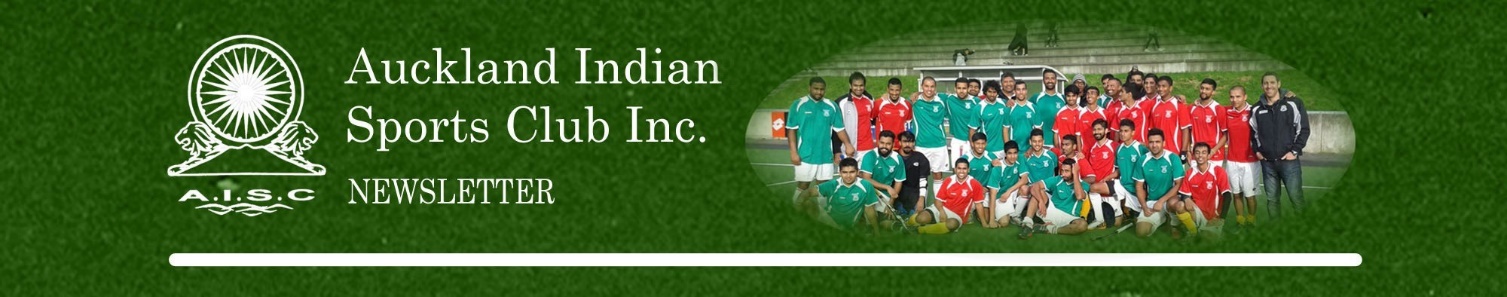 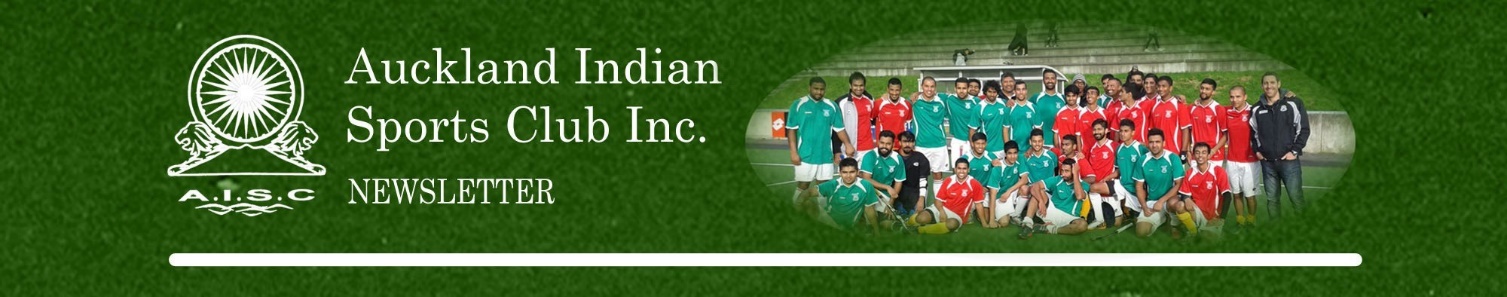 NOTICE OF ANNUAL GENERAL MEETINGDate:	Sunday, 19 November, 2023Venue: 	Balmoral Bowling Club	14 Mont Le Grand Rd	Mt EdenFrom: 	3.00pmANNUAL GENERAL MEETING AGENDA1.  Apologies2.  Minutes of the last meeting3.  Matters arising from the minutes of the last meeting4.  President’s Report 20235.  Financial Report 2023 Presentation – Audited6.  Election of Officers1.  President2.  Vice President – Hockey3.  Vice President – Cricket4.  Secretary5.  Assistant Secretary6.  Treasurer7.  Club Captains8.  Portfolio Positions-  Coaching and Development-  Marketing and Promotions-  Participation and Member Services-  Communications-  Finance 7.  General BusinessPlease attend the AGM so that you can have input into the running of the Club. We require a quorum of 20 to proceed, so please do not be late. Please advise Vinod Patel (Mb: (021) 644-013, vbpatel2017@outlook.com) if you wish to have any further General Business discussed.